МИНИСТЕРСТВО ЗДРАВООХРАНЕНИЯ
РЕСПУБЛИКИ КАРЕЛИЯ185660, г. Петрозаводск, пр. Ленина, 6
тел. (8142) 44-52-20, факс 782819
http ://www.mzsocial-rk.ru
E-mail: rnz@zdravio.ru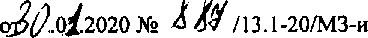 Уважаемые коллеги!Министерство здравоохранения Республики Карелия (далее - Министерство) ввиду значительного увеличения количества исполнительных производств вследствие обращений граждан в судебные органы по вопросам компенсации расходов на проезд к месту лечения и обратно сообщает следующее.В соответствии с постановлением Республики Карелия от 01.09.2008 №183-П	(далее - Постановление 183-П) неработающие граждане,проживающие на территории Республики Карелия, направляемые для медицинской консультации, обследования, лечения в другие регионы Российской Федерации, в случае, если медицинская консультация, обследование, лечение не могут быть предоставлены в Республике Карелия, имеют право на компенсацию расходов на проезд к месту лечения и обратно, а также расходов по проезду сопровождающих их лиц (родителя, усыновителя, опекуна, попечителя, а также иного лица при условии, что сопровождение предусмотрено медицинскими показаниями).В очередной раз обращаем ваше внимание на то, что действие Постановления 183-П не распространяется на граждан, имеющих право на бесплатный проезд к месту лечения и обратно в соответствием с Федеральным законом от 17.07.1999 № 178-ФЗ «О государственной социальной помощи» (далее - 178-ФЗ). В соответствии с 178-ФЗ отдельным категориям граждан (инвалиды, дети-инвалиды, участники Великой Отечественной войны, инвалиды войны и некоторые другие), имеющим право на государственную социальную помощь и не отказавшихся от набора социальных услуг, предоставляется право на бесплатный проезд на пригородном железнодорожном транспорте, а также на междугородном транспорте к месту лечения и обратно. При этом дети-инвалиды и граждане, имеющие 1 группу инвалидности имеют право на тех же условиях на бесплатный проезд к месту лечения и обратно для сопровождающего лица.Установленный федеральным законодательством порядок предоставления указанного права определяет, что для получения бесплатного проезда, а именно талонов на право получения бесплатных проездных документов, инвалиду (идругим категориям граждан, поименованным в 178-ФЗ) до отъезда к месту лечения, обследования или консультации в территориальное отделение Фонда социального страхования необходимо представить направление на лечение (выданное Министерством или медицинской организацией) и талон № 2, выданный Министерством.Для получения направления на лечение и талона № 2 в Министерство необходимо представить документы, согласно Приложению.Так как зачастую инвалиды и другие категории граждан, поименованные в 178-ФЗ, обращаются за компенсацией проезда к месту лечения уже после поездки, расходы им не возмещаются.В связи с вышесказанным руководителям медицинских организаций следует незамедлительно предпринять исчерпывающие меры по информированию указанной категории граждан посредством размещения информационных материалов на стендах, выдачи «памяток» на руки, информирования медицинского персонала, осуществляющего направление граждан на лечение за пределы Республики Карелия, о порядке направления на лечение за пределы Республики Карелия, инвалидов, законных представителей детей-инвалидов, и других категорий граждан, поименованных в 178-ФЗ.Приложение: список документов, необходимых для получения направления на лечение и талона № 2 в Министерстве здравоохранения Республики Карелия для инвалидов, детей-инвалидов (и других категорий граждан, поименованных в 178-ФЗ) - на 1 л. в 1 экз.Заместитель Министра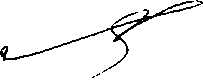 Г.Ю. МатвееваПриложение к письму Министерства здравоохранения Республики Карелия .от 30.01.2020№887/13.1-20/МЗ-иСписок документов,необходимых для получения направления на лечение за пределы Республики Карелия и талона № 2 в Министерстве для инвалидов, детей- инвалидов (и других категорий граждан, поименованных в 178-ФЗ)копия направления на лечение от медицинской организации по форме 057/у-04 (утв. Приказом Минздрава России от 22.11.2014 №255);копия паспорта/свидетельства о рождении, страхового медицинского полиса, СНИЛСа;копия справки об инвалидности (или иного документа, подтверждающего наличие права на получение государственной социальной помощи);копия приглашения из медицинской организации, в которую направляется пациент,копия документа, удостоверяющего личность сопровождающего.